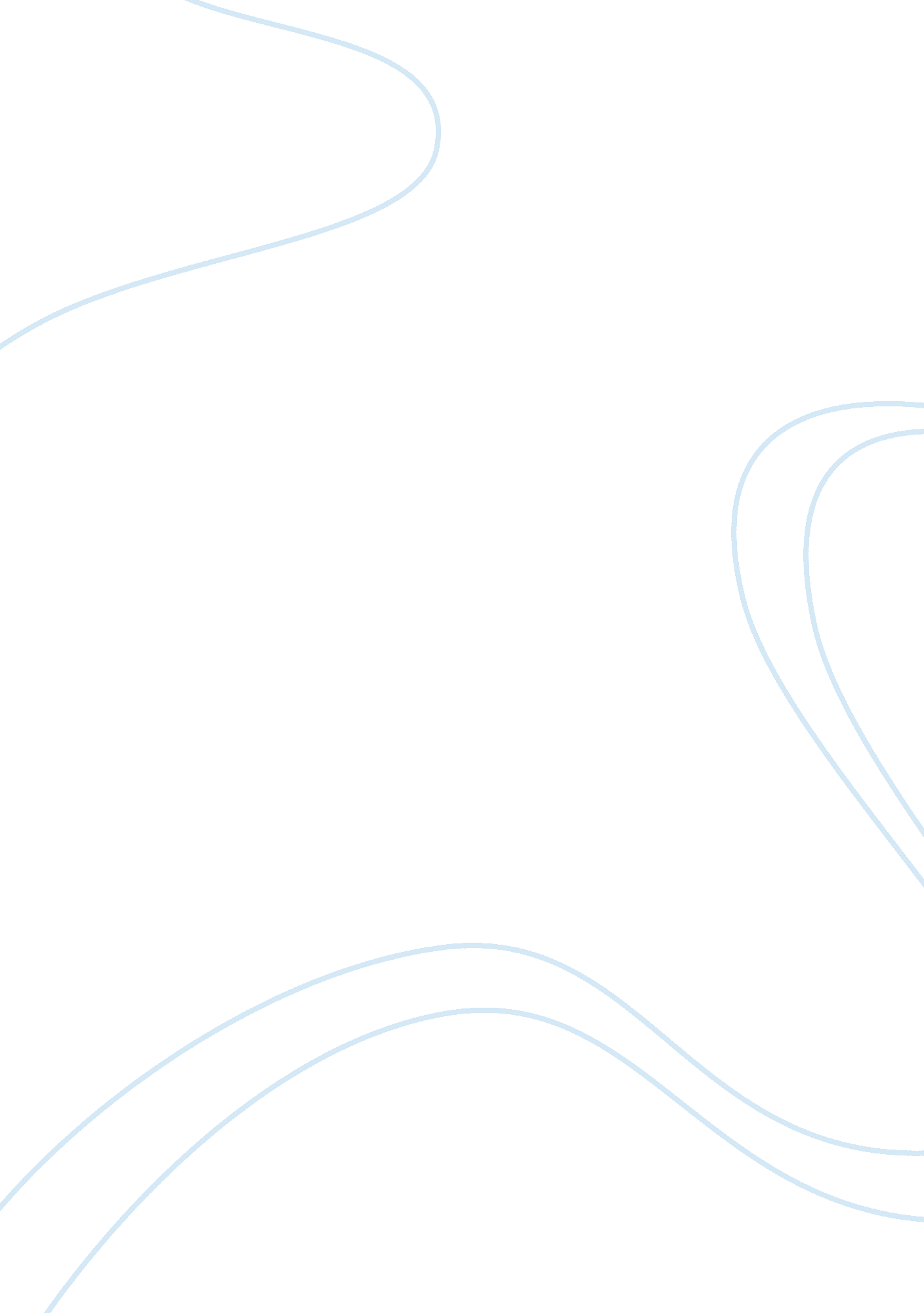 Level of accomplishment in writingLiterature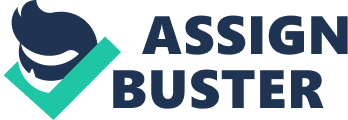 ﻿Level of accomplishment in writing 
Writing is an activity with two dimensions, based on personal point of view. This can be attributed to the fact that a writer needs to consider the technical aspects of a language upon presentation of the thought. At the same time, the writer needs to make a connection to the readers by conveying a feeling or a concept in an understandable or emphatic way. 
Prior to taking the course, I can consider my way of writing to be less focused based on the fact that I write in a manner that somewhat disregards any form of attachment to either personal emotions or that of the audience. Upon learning more about the technical aspects of writing, an epiphany regarding the importance of giving attention to connection and focus became evident. Although I cannot say without any amount of doubt that I became a better writer, I can definitely judge that I am more aware now of what I am doing when I write. This I think is the most important lesson the course had given me. Other writing issues can be considered related to this one. 
In terms of writing process, personally there had always been this method that I am applying. Before even starting with a sentence, I have established the thought and the outline of the paper in my head. If it is a creative literary work, I know how it would go in my head. It may develop during the course of writing but it usually follows the preempted general outline. If it is an academic or technical paper, I also have an outline already established in my head, then, all I need to do is search of supporting documents and references that can help establish my idea and strengthen my claim. 
I have writing challenges though. One is the tendency to make long sentences that only I can understand, thus, hindering the focus of thought and subject matter in my output. Another is being overwhelmed with the intensity in writing that can lead to exploring a concept too much or making the output too long verging on being boring. These issues based on what I have learned on the course should be my main focus of improvement. 
Upon examining my progress through the course, I have come to a conclusion that I can achieve a certain level of accomplishment in writing. Thus, there will always be a room for improvement. 